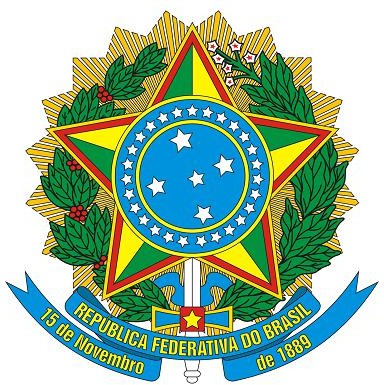 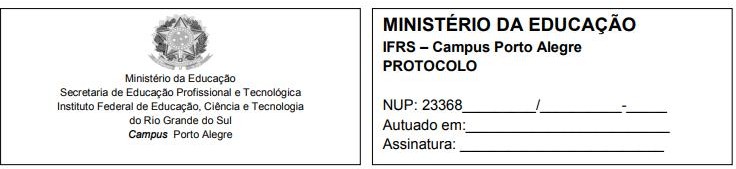 REQUERIMENTO DE OFERTA ESPECIAL DE COMPONENTE CURRICULARNome*	Matrícula*  	Curso*	Turno*  	Telefone*	E-mail*  	*Preenchimento obrigatórioSolicito:A oferta especial do(s) seguinte(s) componente(s) curricular(s) (Código/Nome e turno):Código:	Nome:  	Código:	Nome:  	Descreva o motivo de sua solicitação (se necessário, novas linhas podem ser adicionadas):___________________________________________________________________________________________________________________________________________________________________________________________________________________________________________________________________________________________________________________________________________________________________________________________________________________________________________________________________________________________________________________________________Porto Alegre, 	 de 	 de 	.Assinatura do(a) requerente